3rd Annual Super Ethan’s StepsDear Potential Sponsor,I am participating in the 3rd Annual Super Ethan’s Steps Walk/Run in support of Childhood Cancer. All proceeds will benefit the Fight Like Mason Foundation. You can sponsor me for an amount for the 2km Walk or 5km Run and can name a maximum amount that you are willing to contribute. Please make cheques payable to . All contributions will receive a tax receipt from the Fight Like Mason Foundation.I plan to participate in the 2km Walk or 5km Run at the 3rd Annual Super Ethan’s Steps for the .Thank you very much for your contribution to the 3rd Annual Super Ethan’s Steps!Participants: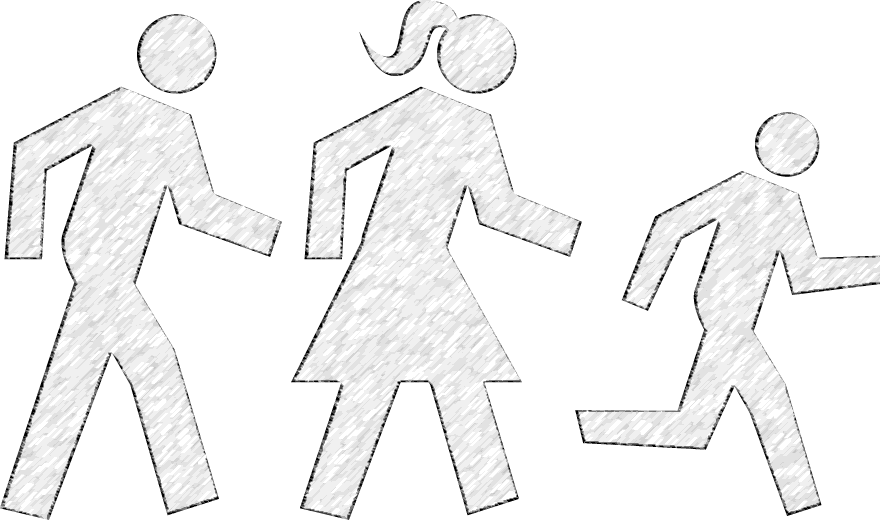 Please bring this form with you on the day of the event.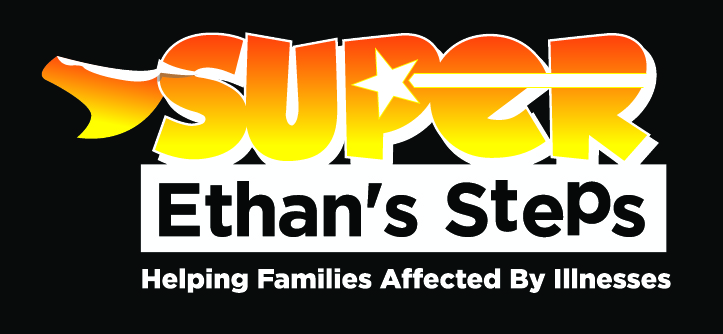 Participant Name:Name of SponsorAddressAmount DonatedAmount Collected123456789101112131415161718